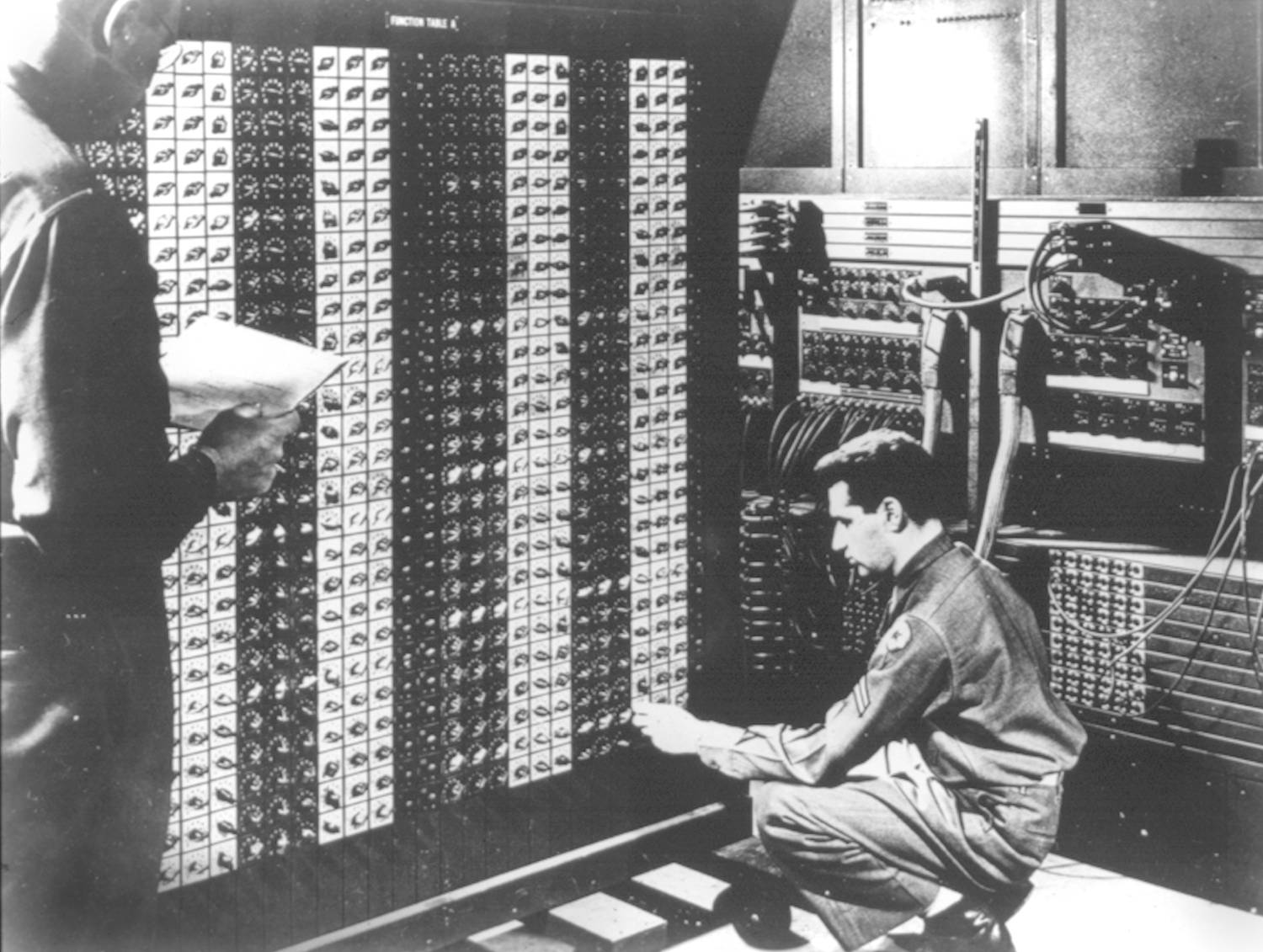 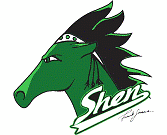 Math.random() is a static method that ____________________________________You can manipulate the results of Math.random by multiplying and casting to integers.For example.To get a number from 1-10 use…….Try getting an index that will range for an ArrayList of Movies called  movieListTry getting a six sided dieTry getting a twenty sided dieAssuming a thief can pick a lock with between 20 – 50 % proficiency, try generating an integer from 20-50Assuming a weapon does 10-60 hitpoints of damage, try generating the damage		 